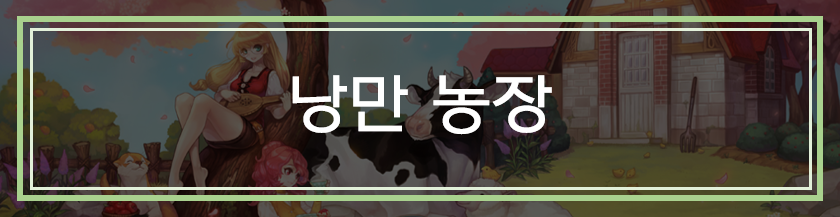 
먼저, 낭만 농장은 어떻게 만들어서 성장시킬 수 있는지 알아보도록 하겠습니다.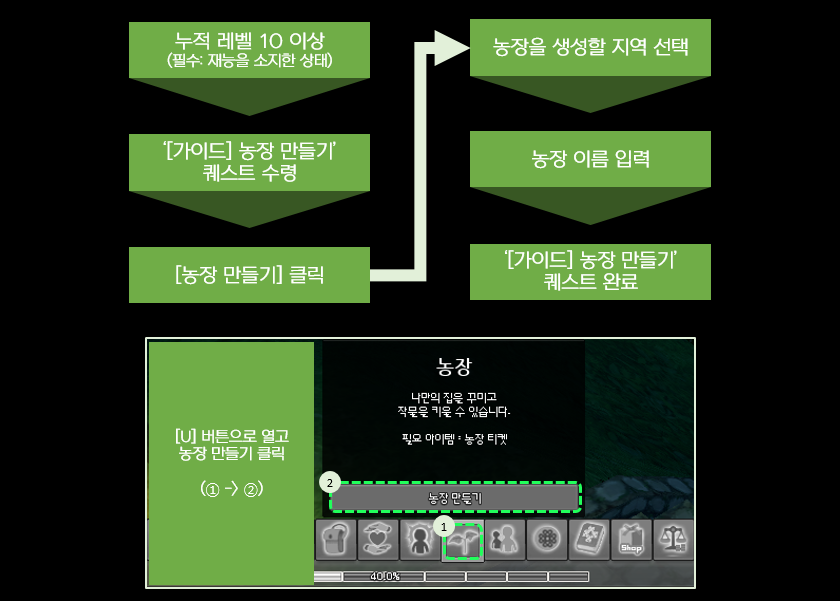 
▶ 농장을 생성할 수 있는 지역은 총 3개이며 각 지역별로 환경이 다르게 구성되어 있습니다.
   을 통해 현재 농장을 다른 지역으로 이전할 수 있습니다.
  - 낭만 농장을 이전할 경우, 낭만 농장의 이름도 변경할 수 있습니다.
  - 낭만 농장 이전권은 아이템샵에서 구매 가능합니다.
        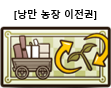 
낭만 농장은 생성된 지역에 따라 농장의 환경과 설치물의 외형적 차이점을 보여줍니다.



(등나무 집)과 (숲 속의 아늑한 나무 집)은 농장 레벨 9를 달성하면 설치할 수 있으며,
각각에 알맞은 건축 세트 아이템을 소지하고 있어야 합니다.

설치물 중, 농장 환경에 따라 차이를 보여주는 대표적인 예로 낚시 구멍이 있습니다.
  1. 은 초원 연못으로 울라 지역 농장에 설치할 수 있으며, 티르 코네일 지역의 물고기를 낚을 수 
  있습니다.
  2. 은 사막 연못으로 콘누스 지역 농장에 설치할 수 있으며, 원양 어선에서 낚이는 물고기를 낚을 
  수 있습니다.
  3. 은 얼음 낚시 구멍으로 피시스 지역 농장에 설치할 수 있으며, 레우스 강의 물고기를 낚을 수 
  있습니다.

* 이 외에도 나무, 우물, 펜스 등 다양한 농장 설치물이 농장 지역에 따라 다른 모습을 보입니다.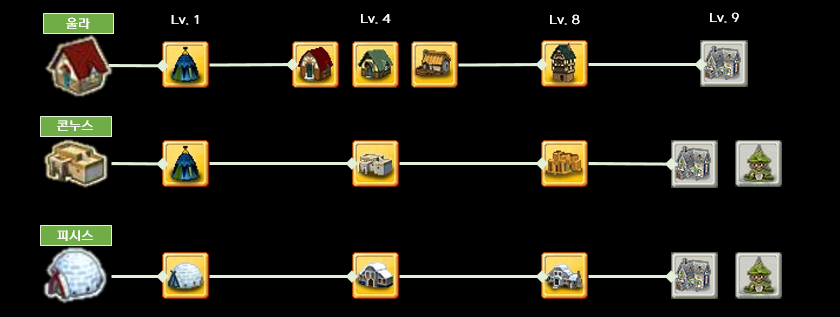 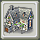 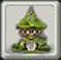 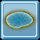 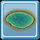 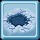 
낭만 농장은 최대 15레벨까지 있으며, 레벨이 올라갈 수록 크기와 설치할 수 있는 아이템의 종류가 확대됩니다.

1. 낭만 농장 레벨업에 필요한 [chick]이 필요하며, 요구량은 다음과 같습니다.[chick]은 4가지 경우를 통해 획득할 수 있습니다.
  - 낭만 농장 장식물 설치
  - 낭만 농장 장식물 효과
  - 낭만 농장 밭에서 씨앗 재배
  - 낭만 농장 황금 새싹 사용

2. 낭만 농장 장식물 중, 설치를 통해 효과를 얻을 수 있는 것은 다음과 같습니다.* 간이 수레, 수레, 허수아비 효과는 중첩되지 않고 가장 높은 효과 하나만 적용됩니다.
* 빨랫대, 현상범의 변장도구. 현상범의 전리품은 종합하여 총 개수X2만큼의 chick을 하루마다 얻을 수 있습니다.(최대 20)
* 화분, 선물더미, 관목, 초원 풀, 선인장은 종합하여 총 개수X3만큼의 chick을 하루마다 얻을 수 있습니다.(최대 30)
* 사막풀, 꼬리풀, 수선화, 소국은 종합하여 총 개수X1만큼의 chick을 하루마다 얻을 수 있습니다.(최대 10)
* 이 외에도 모든 낭만 농장 설치물은 설치 보너스로 일정량의 chick을 획득할 수 있습니다.

3. 낭만 농장의 밭에서 재배할 수 있는 씨앗으로 [chick]을 획득할 수 있습니다. 
* 이 외에도 낭만 농장 황금 새싹()을 사용하면 농장 경험치(chick) 500을 즉시 획득할 수 있습니다.
  단, 낭만 농장 레벨 14이후에는 사용할 수 없으니 주의해주세요.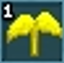 
낭만 농장에서는 낭만 농장 아이템을 자유롭게 설치, 이동, 제거할 수 있습니다.

1. 낭만 농장 아이템 설치하기
  1) 낭만 농장 좌측 상단의 설치 아이콘 클릭.
  2) [설치할 시설리스트]에서 낭만 농장 레벨에 맞는 아이템 찾기
  3) 낭만 농장에 설치하기
     (단, 모든 낭만 농장 아이템은 고유의 설치 크기가 정해져 있습니다.)
  4) 인벤토리의 새싹 형태 아이템은 위의 과정 없이 바로 낭만 농장에 설치할 수 있습니다.


2. 낭만 농장 아이템 제거/이동하기.
  1) 낭만 농장 좌측 상단 편집 아이콘 클릭
  2) 아이템 선택 방법 고르기
    2-1) 단일 선택(아이템을 1개만 선택 가능)
    2-2) 다중 선택(다수의 아이템 선택 가능)
  3) 편집 방법 선택.
    3-1) 단일 선택의 경우 편집창에서 아이템 제거 혹은 이동 등을 선택할 수 있습니다.
    3-2) 다중 선택의 경우 편집 아이콘 우측의 회수버튼을 통해 선택된 아이템들을 제거할 수 있습니다.
  4) 제거(회수)된 낭만 농장 아이템은 인벤토리에 새싹 형태로 들어옵니다.
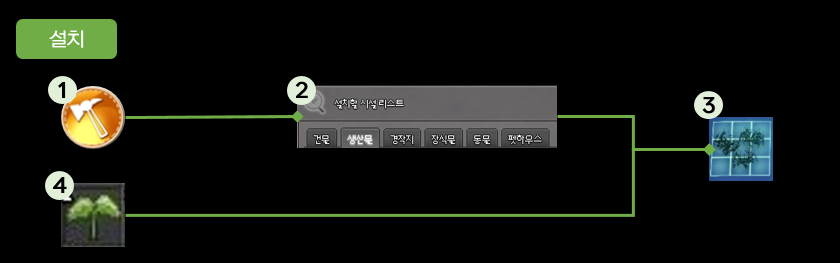 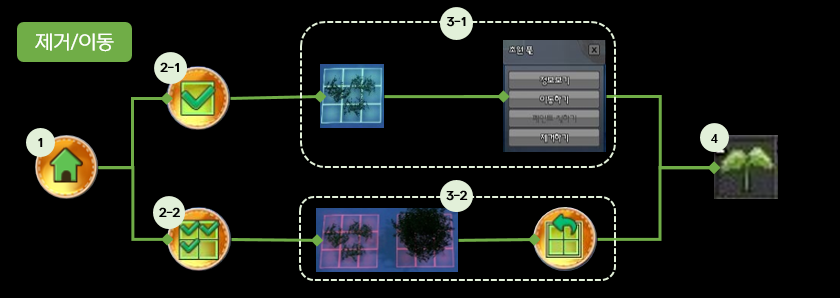 
낭만 농장의 크기를 확장하는 방법에는 2가지가 있습니다.
  - 낭만 농장 레벨 올리기
  - 낭만 농장 개간권 사용하기

* 낭만 농장 레벨 구간별 크기
* 낭만 농장 개간권
  1) 사용 조건: 낭만 농장 레벨 14 이상
  2) 사용 효과: 낭만 농장 크기를 가로/세로 6칸 확장
  3) 사용 제한: 같은 낭만 농장에서는 단계별로 한 번씩만 사용할 수 있습니다.
  4) 낭만 농장 개간권은 아이템샵에서 구매 가능합니다.낭만 농장Tutorial 01. 낭만 농장 생성하기지역농장 이미지울라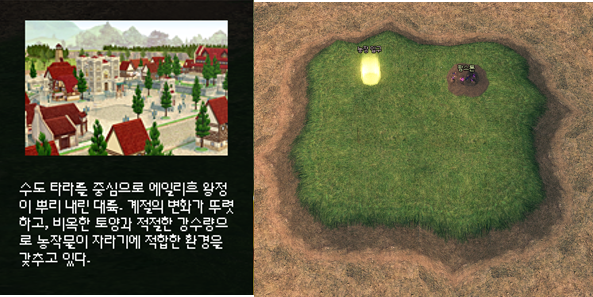 콘누스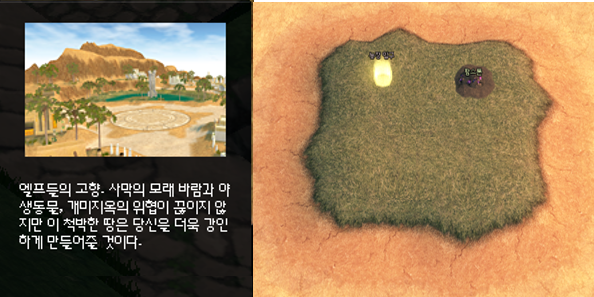 피시스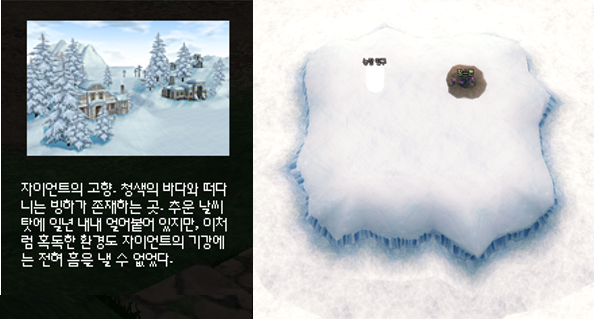 Tutorial 02. 건축물1. 낭만 농장 레벨 올리기낭만 농장 레벨필요 chick낭만 농장 레벨필요 chick10972002501011000325011180004500122600051100133250061900144000073100154900084800낭만 농장 장식물은 어디서?낭만 농장 장식물은 어디서?낭만 농장 장식물은 어디서?낭만 농장 장식물은 어디서?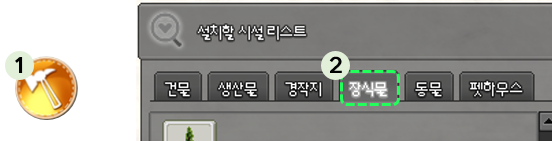 <낭만 농장을 입장하여 좌측 상단의 [1]번 모양을 누르고 열리는 창에서 [2]번 장식물을 클릭><낭만 농장을 입장하여 좌측 상단의 [1]번 모양을 누르고 열리는 창에서 [2]번 장식물을 클릭><낭만 농장을 입장하여 좌측 상단의 [1]번 모양을 누르고 열리는 창에서 [2]번 장식물을 클릭><낭만 농장을 입장하여 좌측 상단의 [1]번 모양을 누르고 열리는 창에서 [2]번 장식물을 클릭>이미지이름필요 농장 레벨하루 획득 가능 chick량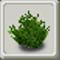 관목33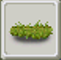 초원 풀33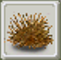 사막 풀31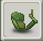 선인장33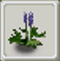 꼬리풀31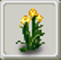 수선화51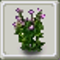 소국61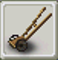 간이 수레7농작물 수확 때, 소량의chick 추가 획득(+6%)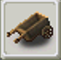 수레9농작물 수확 때, 소량의chick 추가 획득(+6%)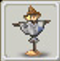 허수아비12농작물 수확 때, 소량의chick 추가 획득(+6%)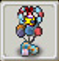 선물더미133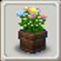 화분133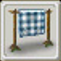 빨랫대142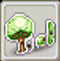 현상범의 변장도구142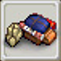 현상범의 전리품142농장 씨앗 사용하기농장 씨앗 사용하기농장 씨앗 사용하기농장 씨앗 사용하기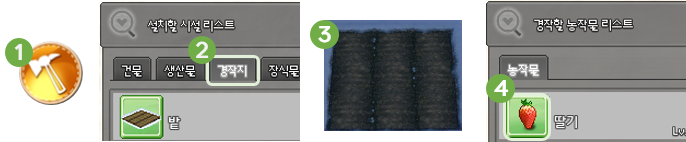 낭만 농장 좌측 상단 [1]번 클릭 -> 열린 창에서 [2]번 클릭하여 밭 설치-> [3]밭을 클릭 -> [4]소지하고 있는 농장 씨앗 목록 중 하나를 클릭하여 심기.낭만 농장 좌측 상단 [1]번 클릭 -> 열린 창에서 [2]번 클릭하여 밭 설치-> [3]밭을 클릭 -> [4]소지하고 있는 농장 씨앗 목록 중 하나를 클릭하여 심기.낭만 농장 좌측 상단 [1]번 클릭 -> 열린 창에서 [2]번 클릭하여 밭 설치-> [3]밭을 클릭 -> [4]소지하고 있는 농장 씨앗 목록 중 하나를 클릭하여 심기.낭만 농장 좌측 상단 [1]번 클릭 -> 열린 창에서 [2]번 클릭하여 밭 설치-> [3]밭을 클릭 -> [4]소지하고 있는 농장 씨앗 목록 중 하나를 클릭하여 심기.이미지이름소모 시간획득 가능 chick량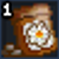 카모마일의 농장 씨앗30분120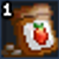 딸기의 농장 씨앗1시간200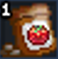 토마토의 농장 씨앗1시간 30분220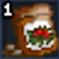 포인세티아의 농장 씨앗1시간240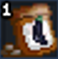 가지의 농장 씨앗2시간240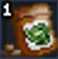 양배추의 농장 씨앗2시간 30분260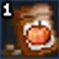 호박의 농장 씨앗3시간280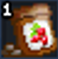 로즈힙의 농장 씨앗1시간3002. 낭만 농장 아이템 설치와 제거3. 낭만 농장 확장하기농장 정보농장 정보레벨넓이19 X 92~317 X 174~925 X 2510~1333 X 3314~1549 X 49개간권 사용 시개간권 사용 시단계넓이1단계55 X 552단계61 X 613단계67 X 67낭만 농장 개간권낭만 농장 개간권낭만 농장 개간권1단계2단계3단계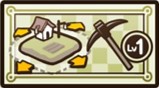 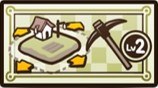 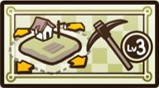 